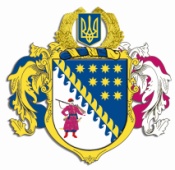 ДНІПРОПЕТРОВСЬКА ОБЛАСНА РАДАVIІІ СКЛИКАННЯПостійна комісія з питань соціально-економічного розвитку області, бюджету і фінансівпросп. Олександра Поля, 2, м. Дніпро, 49004П Р О Т О К О Л   №  4засідання постійної комісії обласної ради25 лютого 2021 року							м. Дніпро11:00 годинУсього членів комісії:		 13 чол. Присутні:                   		 11 чол. (з них: 2 чол. – телеконференція)Відсутні:                   		  2 чол.Присутні члени комісії: Піддубний С.О., Кеда Н.В., Чабанова Т.С., Бондаренко О.В., Буряк О.М., Геккієв А.Д. (телеконференція), Жадан Є.В., Молоков С.В., Плахотнік О.О., Савченко О.М. (телеконференція), 
Чиркова О.В.Депутат Бондаренко О.В. був присутній під час розгляду питань Порядку денного засідання постійної комісії з п.6 по п.10 (крім пунктів 1 – 5).Відсутні члени комісії: Борисенко О.В., Мухтаров Г.А.У роботі комісії взяли участь:Шебеко Т.І. – директор департаменту фінансів облдержадміністрації;Коломоєць А.В. – директор департаменту житлово-комунального господарства та будівництва облдержадміністрації;Кушвід О.А. – директор департаменту капітального будівництва облдержадміністрації;Полторацький О.В. – директор департаменту освіти і науки облдержадміністрації;Кулик В.В. – виконуюча обов’язки директора департаменту охорони здоров’я облдержадміністрації;Псарьов О.С. – виконуючий обов'язки директора департаменту економічного розвитку облдержадміністрації;Першина Н.Г. – начальник управління культури, туризму, національностей і релігій облдержадміністрації;Федорчук І.Ю. – начальник управління взаємодії з правоохоронними органами та оборонної роботи облдержадміністрації;Візир В.М. – начальник служби у справах дітей облдержадміністрації;Лимар В.І. – виконуючий обов'язки начальника – головного архітектора області управління містобудування та архітектури облдержадміністрації;Аверкін М.В. – заступник директора департаменту – начальник управління фінансового забезпечення та виконання соціальних програм департаменту соціального захисту населення облдержадміністрації;Панченко А.І. – заступник начальника управління – начальник відділу у справах фізичної культури та спорту управління молоді і спорту облдержадміністрації;Остроух С.Ф. – заступник начальника управління – начальник відділу захисту населення і територій управління цивільного захисту облдержадміністрації;Латиш Н.С. – заступник директора департаменту – начальник управління інвестиційної політики, екологічних програм та оцінки впливу на довкілля департаменту екології та природних ресурсів облдержадміністрації;Беспаленкова Н.М. – начальник управління бухгалтерського обліку, фінансів та моніторингу діяльності – головний бухгалтер виконавчого апарату обласної ради; Семикіна О.С. – виконуюча обов’язки начальника управління економіки, бюджету та фінансів виконавчого апарату обласної ради; Богуславська І.О. – заступник начальника управління економіки, бюджету та фінансів – начальник відділу бюджету та фінансів виконавчого апарату обласної ради;Євстаф’єва І.М. – головний спеціаліст відділу капітальних вкладень управління економіки, бюджету та фінансів виконавчого апарату обласної ради.Головував: Піддубний С.О.Порядок денний засідання постійної комісії:1. Про розгляд проєкту рішення обласної ради „Звіт про виконання обласного бюджету за 2020 рік”.2. Про розгляд проєкту рішення обласної ради „Про внесення змін до рішення обласної ради від 23 грудня 2020 року № 11-3/VІІІ „Про обласний бюджет на 2021 рік”.3. Про розгляд проєкту рішення обласної ради „Про внесення змін до рішення обласної ради від 23 грудня 2020 року № 10-3/VIІІ “Про Програму соціально-економічного та культурного розвитку Дніпропетровської області на 2021 рік”.	4. Про розгляд проєкту рішення обласної ради „Про Порядок використання коштів обласного бюджету на виконання доручень виборців депутатами Дніпропетровської обласної ради у 2021 році”.5. Про розгляд проєкту рішення обласної ради „Про внесення змін до рішення обласної ради від 19 лютого 2016 року № 15-2/VІІ „Про Програму впровадження державної політики органами виконавчої влади у Дніпропетровській області на 2016 – 2020 роки” (зі змінами) та продовження терміну дії Програми до 2025 року”.6. Про розгляд проєкту рішення обласної ради „Про здійснення місцевого внутрішнього запозичення у 2021 році”.7. Про розгляд проєкту рішення обласної ради „Про здійснення місцевого зовнішнього запозичення у 2021 році”.8. Про розгляд проєкту рішення обласної ради „Про здійснення місцевого внутрішнього запозичення у 2021 році”.9. Про розгляд проєкту рішення обласної ради „Про здійснення місцевого внутрішнього запозичення у 2021 році”.10. Різне.СЛУХАЛИ: 1. Про розгляд проєкту рішення обласної ради „Звіт про виконання обласного бюджету за 2020 рік”.Інформація: директора департаменту фінансів облдержадміністрації Шебеко Т.І.ВИСТУПИЛИ: Піддубний С.О., Чиркова О.В.ВИРІШИЛИ: 1. Інформацію директора департаменту фінансів облдержадміністрації Шебеко Т.І. взяти до відома.2. Погодити проєкт рішення обласної ради „Звіт про виконання обласного бюджету за 2020 рік”, винести його на розгляд четвертої сесії Дніпропетровської обласної ради VIIІ скликання та рекомендувати обласній раді затвердити.Результати голосування:за 			10проти		  -утримались 	  -усього 		10СЛУХАЛИ: 2. Про розгляд проєкту рішення обласної ради „Про внесення змін до рішення обласної ради від 23 грудня 2020 року 
№ 11-3/VІІІ „Про обласний бюджет на 2021 рік”.Інформація: директора департаменту фінансів облдержадміністрації Шебеко Т.І.ВИСТУПИЛИ: Піддубний С.О., Чиркова О.В., Савченко О.М., Беспаленкова Н.М., Панченко А.І., Полторацький О.В., Кулик В.В.ВИРІШИЛИ: 1. Інформацію директора департаменту фінансів облдержадміністрації Шебеко Т.І. взяти до відома.2. Погодити проєкт рішення обласної ради „Про внесення змін до рішення обласної ради від 23 грудня 2020 року № 11-3/VІІІ „Про обласний бюджет на 2021 рік”, із наступними змінами, внесеними на засіданні постійної комісії обласної ради з питань соціально-економічного розвитку області, бюджету і фінансів 25 лютого 2021 року: 2.1. За пропозицією головного розпорядника бюджетних коштів – обласної ради: за рахунок вільних залишків загального фонду обласного бюджету збільшити планові призначення видатків обласного бюджету по регіональній міжгалузевій Програмі щодо надання фінансової підтримки комунальним підприємствам (установам), що належать до спільної власності територіальних громад сіл, селищ та міст Дніпропетровської області, 
на 2013-2023 роки (зі змінами) за КПКВ 0117670 „Внески до статутного капіталу суб’єктів господарювання” по комунальному підприємству Дніпропетровської обласної ради „Аульський водовід” на суму 
31 998,8 тис. грн;врахувати розподіл коштів субвенції з обласного бюджету бюджетам територіальних громад на виконання доручень виборців депутатами обласної ради у 2021 році в розрізі міських, селищних та сільських територіальних громад.2.2. За пропозицією головного розпорядника бюджетних коштів – департаменту охорони здоров’я облдержадміністрації здійснити перерозподіл залишків коштів субвенції з державного бюджету на реформування регіональних систем охорони здоров’я для здійснення заходів з виконання спільного з Міжнародним банком реконструкції та розвитку проєкту „Поліпшення охорони здоров'я на службі у людейˮ між головними розпорядниками коштів, а саме збільшити департаменту охорони здоров’я облдержадміністрації для здійснення оплати за медичне обладнання кошти субвенції на суму 13 466,2 тис. грн за рахунок відповідного зменшення обсягу субвенції, у зв’язку з економією коштів, по департаменту капітального будівництва облдержадміністрації на суму 13 466,2 тис. грн.3. Департаменту фінансів облдержадміністрації (Шебеко) надати проєкт рішення обласної ради „Про внесення змін до рішення обласної ради від 23 грудня 2020 року № 11-3/VІІІ „Про обласний бюджет на 2021 рік” з урахуванням змін на розгляд четвертої сесії Дніпропетровської обласної ради VIIІ скликання та рекомендувати обласній раді затвердити його.Результати голосування:за 			10проти		  -утримались 	  -усього 		10СЛУХАЛИ: 3. Про розгляд проєкту рішення обласної ради „Про внесення змін до рішення обласної ради від 23 грудня 2020 року 
№ 10-3/VIІІ “Про Програму соціально-економічного та культурного розвитку Дніпропетровської області на 2021 рік”.Інформація: в.о. директора департаменту економічного розвитку  облдержадміністрації Псарьова О.С.ВИСТУПИЛИ: Піддубний С.О.ВИРІШИЛИ: 1. Інформацію в.о. директора департаменту економічного розвитку облдержадміністрації Псарьова О.С. взяти до відома.2. Погодити проєкт рішення обласної ради „Про внесення змін до рішення обласної ради від 23 грудня 2020 року № 10-3/VIІІ “Про Програму соціально-економічного та культурного розвитку Дніпропетровської області на 2021 рік”, винести його на розгляд четвертої сесії Дніпропетровської обласної ради VIIІ скликання й рекомендувати обласній раді затвердити.Результати голосування:за 			10проти		  -утримались 	  -усього 		10СЛУХАЛИ: 4. Про розгляд проєкту рішення обласної ради „Про Порядок використання коштів обласного бюджету на виконання доручень виборців депутатами Дніпропетровської обласної ради у 
2021 році”.Інформація: заступника начальника управління економіки, бюджету та фінансів – начальника відділу бюджету та фінансів виконавчого апарату обласної ради Богуславської І.О.ВИСТУПИЛИ: Піддубний С.О., Кеда Н.В., Чиркова О.В., Молоков С.В., Беспаленкова Н.М.ВИРІШИЛИ: 1. Інформацію заступника начальника управління економіки, бюджету та фінансів – начальника відділу бюджету та фінансів виконавчого апарату обласної ради Богуславської І.О. взяти до відома.2. Погодити проєкт рішення обласної ради „Про Порядок використання коштів обласного бюджету на виконання доручень виборців депутатами Дніпропетровської обласної ради у 2021 році”, винести його на розгляд четвертої сесії Дніпропетровської обласної ради VIIІ скликання та рекомендувати обласній раді затвердити.Результати голосування:за 			10проти		  -утримались 	  -усього 		10СЛУХАЛИ: 5. Про розгляд проєкту рішення обласної ради „Про внесення змін до рішення обласної ради від 19 лютого 2016 року 
№ 15-2/VІІ „Про Програму впровадження державної політики органами виконавчої влади у Дніпропетровській області на 2016 – 2020 роки” (зі змінами) та продовження терміну дії Програми до 2025 року”.Інформація: директора департаменту фінансів облдержадміністрації Шебеко Т.І.ВИСТУПИЛИ: Піддубний С.О., Савченко О.М.ВИРІШИЛИ: 	1. Інформацію директора департаменту фінансів облдержадміністрації Шебеко Т.І. взяти до відома.2. Погодити проєкт рішення обласної ради „Про внесення змін до рішення обласної ради від 19 лютого 2016 року № 15-2/VІІ „Про Програму впровадження державної політики органами виконавчої влади у Дніпропетровській області на 2016 – 2020 роки” (зі змінами) та продовження терміну дії Програми до 2025 року”, винести його на розгляд четвертої сесії Дніпропетровської обласної ради VIIІ скликання та рекомендувати обласній раді затвердити.Результати голосування:за 			10проти		  -утримались 	  -усього 		10СЛУХАЛИ: 6. Про розгляд проєкту рішення обласної ради „Про здійснення місцевого внутрішнього запозичення у 2021 році”.Інформація: голови постійної комісії обласної ради з 
питань соціально-економічного розвитку області, бюджету і фінансів 
Піддубного С.О., в.о. директора департаменту економічного розвитку облдержадміністрації Псарьова О.С.ВИСТУПИЛИ: Молоков С.В., Жадан Є.В., Савченко О.М., Чабанова Т.С., Бондаренко О.В.ВИРІШИЛИ: 	Проєкт рішення обласної ради „Про здійснення місцевого внутрішнього запозичення у 2021 році” (банк – АТ “АЛЬФА-БАНК”) направити до Дніпропетровської обласної державної адміністрації на доопрацювання та рекомендувати голові обласної ради не вносити його до Порядку денного четвертої сесії Дніпропетровської обласної ради 
VIIІ скликання.Результати голосування:за 			10проти		  -утримались 	  1усього 		11СЛУХАЛИ: 7. Про розгляд проєкту рішення обласної ради „Про здійснення місцевого зовнішнього запозичення у 2021 році”.Інформація: голови постійної комісії обласної ради з 
питань соціально-економічного розвитку області, бюджету і фінансів 
Піддубного С.О., в.о. директора департаменту економічного розвитку облдержадміністрації Псарьова О.С.ВИСТУПИЛИ: Молоков С.В., Жадан Є.В., Савченко О.М., Чабанова Т.С., Бондаренко О.В.ВИРІШИЛИ: 	Проєкт рішення обласної ради „Про здійснення місцевого зовнішнього запозичення у 2021 році” направити до Дніпропетровської обласної державної адміністрації на доопрацювання та рекомендувати голові обласної ради не вносити його до Порядку денного четвертої сесії Дніпропетровської обласної ради VIIІ скликання.Результати голосування:за 			10проти		  -утримались 	  1усього 		11СЛУХАЛИ: 8. Про розгляд проєкту рішення обласної ради „Про здійснення місцевого внутрішнього запозичення у 2021 році”.Інформація: голови постійної комісії обласної ради з 
питань соціально-економічного розвитку області, бюджету і фінансів 
Піддубного С.О., в.о. директора департаменту економічного розвитку облдержадміністрації Псарьова О.С.ВИСТУПИЛИ: Молоков С.В., Жадан Є.В., Савченко О.М., Чабанова Т.С., Бондаренко О.В.ВИРІШИЛИ: 	Проєкт рішення обласної ради „Про здійснення місцевого внутрішнього запозичення у 2021 році” (банк – АТ „Український експортно-імпортний банк України”, розмір запозичення – 1,0 млрд грн) направити до Дніпропетровської обласної державної адміністрації на доопрацювання та рекомендувати голові обласної ради не вносити його до Порядку денного четвертої сесії Дніпропетровської обласної ради VIIІ скликання.Результати голосування:за 			10проти		  -утримались 	  1усього 		11СЛУХАЛИ: 9. Про розгляд проєкту рішення обласної ради „Про здійснення місцевого внутрішнього запозичення у 2021 році”.Інформація: голови постійної комісії обласної ради з 
питань соціально-економічного розвитку області, бюджету і фінансів 
Піддубного С.О., в.о. директора департаменту економічного розвитку облдержадміністрації Псарьова О.С.ВИСТУПИЛИ: Молоков С.В., Жадан Є.В., Савченко О.М., Чабанова Т.С., Бондаренко О.В.ВИРІШИЛИ: 	Проєкт рішення обласної ради „Про здійснення місцевого внутрішнього запозичення у 2021 році” (банк – АТ „Український експортно-імпортний банк України”, розмір запозичення – 0,7 млрд грн) направити до Дніпропетровської обласної державної адміністрації на доопрацювання та рекомендувати голові обласної ради не вносити його до Порядку денного четвертої сесії Дніпропетровської обласної ради VIIІ скликання.Результати голосування:за 			10проти		  -утримались 	  1усього 		11СЛУХАЛИ: 10. Різне.Про пропозицію депутата обласної ради Савченка О.М. стосовно розгляду питання внесення змін до регламенту Дніпропетровської обласної ради VIII скликання в частині встановлення строків подачі матеріалів на розгляд постійних комісій обласної ради не пізніше, ніж за 5 днів до початку засідань цих комісій.Інформація: депутата обласної ради Савченка О.М.ВИСТУПИЛИ: Піддубний С.О.ВИРІШИЛИ: 	1. Інформацію депутата обласної ради Савченка О.М. взяти до відома.2. Виконавчому апарату обласної ради опрацювати це питання спільно з постійною комісією обласної ради з питань регламенту, депутатської етики, діяльності рад, розвитку місцевого самоврядування та адміністративно-територіального устрою та за результатами розгляду повідомити постійну комісію обласної ради з питань соціально-економічного розвитку області, бюджету і фінансів.Результати голосування:за 			11проти		  -утримались 	  -усього 		11Голова комісії							С.О. ПІДДУБНИЙСекретар комісії							Т.С. ЧАБАНОВА